Об утверждении Порядка проведения оценки регулирующего воздействия проектов нормативных правовых актов и экспертизы нормативных правовых актов Администрации сельского поселения Купино Безенчукского района Самарской области, затрагивающих вопросы осуществления предпринимательской и инвестиционной деятельностиВ целях реализации Федерального закона РФ от 06.10.2003 г. № 131-ФЗ "Об общих принципах организации местного самоуправления в Российской Федерации", Федерального закона РФ от 30.12.2015 г. № 447 «О внесении изменений в отдельные законодательные акты Российской Федерации по вопросам оценки регулирующего воздействия проектов нормативных правовых актов и экспертизы нормативных правовых актов», Закона Самарской области от 14.11.2014 г. №117-ГД «Об установлении правовых основ проведения органами местного самоуправления в Самарской области оценки регулирующего воздействия проектов муниципальных нормативных правовых актов, затрагивающих вопросы осуществления предпринимательской и инвестиционной деятельности, и экспертизы муниципальных нормативных правовых актов, затрагивающих вопросы осуществления предпринимательской и инвестиционной деятельности», руководствуясь Уставом сельского поселения Купино муниципального района Безенчукский Самарской области                                                                                    ПОСТАНОВЛЯЮ:1.Утвердить Порядок проведения оценки регулирующего воздействия проектов нормативных правовых актов и экспертизы нормативных правовых актов Администрации сельского поселения Купино Безенчукского района Самарской области, затрагивающих вопросы осуществления предпринимательской и инвестиционной деятельности, согласно Приложению.2.Опубликовать настоящее постановление в газете «Вестник сельского поселения Купино», разместить на официальном сайте Администрации сельского поселения Купино Безенчукского района Самарской области в сети Интернет.3.Настоящее постановление вступает со дня официального опубликования.4.Контроль за выполнением  настоящего постановления оставляю за собой.Глава сельского поселения КупиноБезенчукского района Самарской области                               И.Д. ДевяткинаИсп. Н.А. Доронинат.42247ПРИЛОЖЕНИЕк проекту постановления Администрации сельского поселения Купино Безенчукского района Самарской областиот ________ 2017 г. № ____Порядок
проведения оценки регулирующего воздействия проектов нормативных правовых актов и экспертизы нормативных правовых актов Администрации сельского поселения Купино муниципального района Безенчукский Самарской области, затрагивающих вопросы осуществления предпринимательской и инвестиционной деятельности1. Общие положения1.1. Настоящий Порядок устанавливает процедуру и правила проведения оценки регулирующего воздействия проектов нормативных правовых актов и экспертизы нормативных правовых актов Администрации сельского поселения Купино муниципального района Безенчукский Самарской области, затрагивающих вопросы осуществления предпринимательской и инвестиционной деятельности (далее - нормативные правовые акты).1.2. Для целей настоящего Порядка используются следующие понятия:оценка регулирующего воздействия проекта нормативного правового акта (далее - ОРВ) - процедура, направленная на выявление положений проекта нормативного правового акта, вводящих избыточные обязанности, запреты и ограничения для субъектов предпринимательской и инвестиционной деятельности или способствующих их введению, а также положений, способствующих возникновению необоснованных расходов субъектов предпринимательской и инвестиционной деятельности и бюджета сельского поселения Купино муниципального района Безенчукский Самарской области;экспертиза нормативного правового акта (далее - экспертиза) - процедура, направленная на выявление в нормативном правовом акте положений, необоснованно затрудняющих осуществление предпринимательской и инвестиционной деятельности;уполномоченный орган – орган местного самоуправления сельского поселения Купино муниципального района Безенчукский Самарской области, уполномоченный на проведение ОРВ и экспертизы;публичные консультации - форма изучения и учета мнений субъектов предпринимательской и инвестиционной деятельности, экспертного сообщества, организаций, осуществляющих защиту и представление интересов субъектов предпринимательской деятельности, органов государственной власти Российской Федерации и органов государственной власти Самарской области, органов местного самоуправления муниципальных образований в Самарской области, к компетенции которых относятся вопросы, вынесенные на обсуждение иных заинтересованных лиц;участники публичных консультаций - физические и юридические лица, общественные объединения в сфере предпринимательской и инвестиционной деятельности, объединения потребителей, саморегулируемые организации, научно-экспертные организации, федеральные органы исполнительной власти (их территориальные подразделения), государственные органы Самарской области, Уполномоченный по защите прав предпринимателей в Самарской области, другие заинтересованные лица;разработчик проекта нормативного правового акта (далее – разработчик) – депутат Собрания представителей сельского поселения Купино Безенчукского района Самарской области, Председатель Собрания представителей сельского поселения Купино Безенчукского района Самарской области, Глава сельского поселения Купино Безенчукского района Самарской области, орган территориального общественного самоуправления, инициативная группа граждан, а также иной субъект правотворческой инициативы, установленный Уставом сельского поселения Купино Безенчукского района Самарской области.1.3 Целями ОРВ и экспертизы являются анализ проблем и целей правового регулирования, а также выявление и оценка альтернативных вариантов решения проблем, определение связанных с ними выгод и издержек субъектов предпринимательской и инвестиционной деятельности, подвергающихся воздействию правового регулирования, для выбора наиболее эффективного варианта правового регулирования.1.4. При проведении ОРВ и экспертизы проводятся публичные консультации. Публичные консультации при проведении ОРВ и экспертизы не проводятся, если проекты нормативных правовых актов или действующие нормативные правовые акты содержат сведения, составляющие государственную или иную охраняемую федеральным законом тайну.2. Порядок проведения оценки регулирующего воздействия        2.1. ОРВ проводится:а) разработчиком проекта нормативного правового акта;б) уполномоченным органом.Оценка регулирующего воздействия не проводится в отношении:а) проектов нормативных правовых актов Собрания  представителей сельского поселения Купино муниципального района Безенчукский Самарской области, устанавливающих, изменяющих, приостанавливающих, отменяющих местные налоги и сборы;б) проектов нормативных правовых актов Собрания  представителей сельского поселения Купино муниципального района Безенчукский Самарской области, регулирующих бюджетные правоотношения. 2.2. ОРВ проводится с учетом степени регулирующего воздействия положений, содержащихся в проекте нормативного правового акта:а) высокая степень регулирующего воздействия - проект нормативного правового акта содержит положения, устанавливающие ранее не предусмотренные нормативными правовыми актами Администрации сельского поселения Купино муниципального района Безенчукский Самарской области обязанности, запреты и ограничения для субъектов предпринимательской и инвестиционной деятельности, в том числе устанавливающие ранее не предусмотренные нормативными правовыми актами  Администрации сельского поселения Купино муниципального района Безенчукский Самарской области административные процедуры с участием субъектов предпринимательской и инвестиционной деятельности, и (или) положения, приводящие к возникновению ранее не предусмотренных нормативными правовыми актами Администрации сельского поселения Купино муниципального района Безенчукский Самарской области расходов субъектов предпринимательской и инвестиционной деятельности и бюджета сельского поселения;б) средняя степень регулирующего воздействия - проект нормативного правового акта содержит положения, изменяющие ранее предусмотренные нормативными правовыми актами Администрации сельского поселения Купино муниципального района Безенчукский Самарской области обязанности, запреты и ограничения для субъектов предпринимательской и инвестиционной деятельности, в том числе предусмотренные нормативными правовыми актами Администрации сельского поселения Купино муниципального района Безенчукский Самарской области административные процедуры с участием субъектов предпринимательской и инвестиционной деятельности, или способствует установлению положений, которые могут предусматривать обязанности, запреты и ограничения для субъектов предпринимательской и инвестиционной деятельности, и (или) положения, приводящие к увеличению ранее предусмотренных нормативными правовыми актами Администрации сельского поселения Купино муниципального района Безенчукский Самарской области расходов субъектов предпринимательской и инвестиционной деятельности и бюджета сельского поселения;в) низкая степень регулирующего воздействия - проект нормативного правового акта не содержит положений, предусмотренных подпунктами "а" и "б" настоящего пункта. К проектам нормативных правовых актов низкой степени регулирующего воздействия относятся также проекты нормативных правовых актов о внесении изменений в нормативные правовые акты Администрации сельского поселения Купино муниципального района Безенчукский Самарской области высокой и средней степени регулирующего воздействия, направленные исключительно на приведение положений данных нормативных правовых актов в соответствие с федеральным законодательством и (или) нормативными правовыми актами Самарской области большей юридической силы.2.3. ОРВ включает следующие этапы:а) размещение разработчиком уведомления о подготовке проекта нормативного правового акта;б) проведение разработчиком публичных консультаций по проекту нормативного правового акта;в) составление разработчиком отчета о проведении ОРВ;г) подготовка уполномоченным органом заключения об ОРВ.        2.4.Разработчик, проводящий ОРВ, после принятия решения о подготовке проекта нормативного правового акта в случае проведения публичных консультаций размещает на официальном сайте Администрации сельского поселения Купино муниципального района Безенчукский Самарской области в информационно-телекоммуникационной сети Интернет в разделе «Оценка регулирующего воздействия проектов НПА и экспертиза НПА»:- уведомление о подготовке проекта нормативного правового акта по форме, установленной в приложении №1 к настоящему Порядку;- текст проекта нормативного правового акта;- пояснительную записку;- перечень нормативных правовых актов, принятия, изменения, отмены которых потребует принятие нормативного правового акта;- финансово-экономическое обоснование (в случае внесения проекта нормативного правового акта, реализация которого потребует материальных затрат);- перечень вопросов по проекту нормативного правового акта, предлагаемых к обсуждению в ходе публичных консультаций, составленный разработчиком проекта исходя из специфики проекта нормативного правового акта.2.5. О размещении на официальном сайте материалов, указанных в пункте 2.4 настоящего Порядка, разработчик в течение 3 рабочих дней со дня их размещения уведомляет:-уполномоченный орган;-Уполномоченного по защите прав предпринимателей в Самарской области;-организации, целью деятельности которых является защита и представление интересов субъектов предпринимательской и иной экономической деятельности;-иные организации в соответствующей сфере регулирования.2.6.Срок, в течение которого разработчиком принимаются предложения по проекту нормативного правового акта, указывается им в уведомлении о подготовке проекта нормативного правового акта с учетом степени регулирующего воздействия положений, содержащихся в проекте нормативного правового акта, но не может составлять менее:а) 20 календарных дней - для проектов нормативных правовых актов, содержащих положения, имеющие высокую или среднюю степень регулирующего воздействия;б) 15 календарных дней - для проектов нормативных правовых актов, содержащих положения, имеющие низкую степень регулирующего воздействия.2.7. Публичные консультации могут дополнительно включать такие формы общественного обсуждения проекта нормативного правового акта, как опросы, "горячие линии", совещания с заинтересованными сторонами, "круглые столы", заседания общественно-консультативных органов и другие мероприятия, в том числе с использованием возможностей информационно-телекоммуникационной сети Интернет.2.8. Разработчик проекта нормативного правового акта, проводящий ОРВ, обязан рассмотреть все предложения участников публичных консультаций, поступившие в установленный срок.2.9. Предложения, полученные в ходе общественного обсуждения проекта нормативного правового акта, фиксируются разработчиком и включаются в свод предложений, полученных по результатам публичных консультаций.Форма свода предложений, полученных по результатам публичных консультаций, предусмотрена в приложении №2 к настоящему Порядку.2.10. По результатам анализа предложений разработчик оценивает последствия принятия проекта, альтернативные варианты решения проблемы, требующей правового регулирования, и выбирает эффективный вариант такого регулирования.2.11. В течение 10 рабочих дней со дня окончания срока приема предложений по проекту нормативного правового акта разработчик подготавливает отчет о проведении ОРВ по форме согласно приложению №3 к настоящему Порядку.2.12. При подготовке отчета о проведении ОРВ рассмотрению подлежат имеющиеся сведения (расчеты, обоснования), информационно-аналитические материалы, мнения и предложения, поступившие в ходе проведения публичных консультаций, устанавливаются возможные затруднения в осуществлении предпринимательской и инвестиционной деятельности, которые могут быть вызваны применением положений проекта нормативного правового акта, а также их обоснованность и целесообразность для целей правового регулирования соответствующих отношений.2.13. Разработчик в течение 3 рабочих дней со дня подписания отчета о проведении ОРВ направляет проект нормативного правового акта, материалы, указанные в абзацах четвертом-шестом пункта 2.4 настоящего Порядка, и отчет о проведении ОРВ в уполномоченный орган для подготовки заключения об ОРВ.2.14. На основании отчета о проведении ОРВ уполномоченным органом в течение 15 рабочих дней со дня поступления документов, указанных в пункте 2.13 настоящего Порядка, подготавливается и направляется разработчику заключение об ОРВ по форме согласно приложению №4 к настоящему Порядку.При подготовке заключения об ОРВ уполномоченный орган вправе запрашивать у разработчика дополнительные сведения, связанные с проведением ОРВ. Срок представления указанных сведений не может превышать 3 рабочих дней.Заключение об ОРВ должно содержать выводы о соблюдении либо несоблюдении разработчиком требований к процедуре проведения ОРВ, установленных настоящим Порядком, о наличии либо отсутствии достаточного обоснования решения проблемы предложенным способом правового регулирования,  о наличии (отсутствии) в проекте нормативного правового акта положений, вводящих избыточные обязанности, запреты и ограничения для субъектов предпринимательской и инвестиционной деятельности или способствующих их введению, а также положений, способствующих возникновению необоснованных расходов субъектов предпринимательской и инвестиционной деятельности и бюджета сельского поселения.2.15. В случае если в заключении об ОРВ сделан вывод о том, что разработчиком не соблюден порядок проведения ОРВ, предусмотренный настоящим Порядком, либо отсутствует достаточное обоснование решения проблемы предложенным способом правового регулирования, разработчик проводит процедуры ОРВ, предусмотренные настоящим Порядком, дополнительно обосновывает решение проблемы предложенным способом правового регулирования, после чего повторно направляет проект нормативного правового акта и подготовленный по результатам ОРВ отчет в уполномоченный орган для подготовки заключения об ОРВ.2.16.Заключение об ОРВ подлежит размещению уполномоченным органом на официальном сайте Администрации сельского поселения Купино Безенчукского района Самарской области не позднее 2 рабочих дней со дня его подписания.2.17. По результатам публичных консультаций и с учетом заключения уполномоченного органа об ОРВ разработчик может принять одно из следующих решений:а) внести проект нормативного правового акта на рассмотрение Главы сельского поселения Купино;б) доработать проект нормативного правового акта и внести его на рассмотрение Главы сельского поселения. Если в результате доработки проекта нормативного правового акта разработчиком в него будут внесены изменения, содержащие положения, имеющие более высокую степень регулирующего воздействия, чем та, которая была определена для данного проекта нормативного правового акта изначально при проведении ОРВ, в отношении соответствующего проекта нормативного правового акта повторно проводится ОРВ в соответствии с настоящим Порядком и требованиями Закона Самарской области от 14.11.2014 №117-ГД «Об установлении правовых основ проведения органами местного самоуправления в Самарской области оценки регулирующего воздействия проектов муниципальных нормативных правовых актов, затрагивающих вопросы осуществления предпринимательской и инвестиционной деятельности, и экспертизы муниципальных нормативных правовых актов, затрагивающих вопросы осуществления предпринимательской и инвестиционной деятельности»;в) отказаться от внесения проекта нормативного правового акта на рассмотрение Главы сельского поселения.2.18. Принятие нормативного правового акта, затрагивающего вопросы осуществления предпринимательской и инвестиционной деятельности, без заключения уполномоченного органа об ОРВ не допускается.3. Порядок проведения экспертизыЭкспертиза проводится уполномоченным органом на основе ежегодного плана проведения экспертизы нормативных правовых актов Администрации сельского поселения Купино муниципального района Безенчукский Самарской области, затрагивающих вопросы осуществления предпринимательской и инвестиционной деятельности (далее - ежегодный план).Не позднее 1 ноября года, предшествующего году, в котором планируется проведение экспертизы, проекты ежегодных планов, подготовленные разработчиками, представляются в уполномоченный орган для согласования,  за исключением 2017 года, в котором проекты ежегодных планов представляются до 1 апреля 2017 года.        Ежегодный план составляется уполномоченным органом, утверждается Главой  сельского поселения, не позднее 1 декабря года, предшествующего году, в котором планируется проведение экспертизы, и размещается на официальном сайте  Администрации сельского поселения в информационно-телекоммуникационной сети Интернет в разделе «Оценка регулирующего воздействия проектов НПА и экспертиза НПА», за исключением 2017 года, в котором ежегодный план формируется до 15 апреля  2017 года.Ежегодные планы составляются с учетом предложений физических и юридических лиц, общественных организаций в сфере предпринимательской и инвестиционной деятельности, объединений потребителей, саморегулируемых организаций, научно-экспертных организаций, федеральных органов исполнительной власти (их территориальных подразделений), государственных органов Самарской области, Уполномоченного по защите прав предпринимателей в Самарской области.Форма ежегодного плана предусмотрена в приложении №5 к настоящему Порядку.Экспертиза включает следующие этапы:а) проведение публичных консультаций по нормативному правовому акту;б) подготовка отчета о проведении экспертизы.Для проведения публичных консультаций уполномоченный орган подготавливает:а) уведомление о проведении экспертизы нормативного правового акта согласно приложению № 6 к настоящему Порядку;б) текст нормативного правового акта в редакции, действующей на дату размещения уведомления о проведении экспертизы;в) перечень вопросов для участников публичных консультаций.Указанные в настоящем пункте материалы размещаются на официальном сайте Администрации сельского поселения в информационно-телекоммуникационной сети Интернет в разделе «Оценка регулирующего воздействия проектов НПА и экспертиза НПА».3.4. Перечень вопросов для участников публичных консультаций составляется исходя из специфики нормативного правового акта, подлежащего экспертизе. 3.5. О размещении на официальном сайте материалов, указанных в пункте 3.3 настоящего Порядка, уполномоченный орган в течение 5 рабочих дней со дня их размещения уведомляет:- заинтересованные органы местного самоуправления сельского поселения Купино, -  Уполномоченного по защите прав предпринимателей в Самарской области;- организации, целью деятельности которых является защита и представление интересов субъектов предпринимательской и иной экономической деятельности;- иные организации в соответствующей сфере регулирования.3.6. Срок, в течение которого уполномоченным органом проводятся публичные консультации по нормативному правовому акту, составляет тридцать календарных дней со дня размещения на официальном сайте Администрации сельского поселения Купино материалов, указанных в пункте 3.3 настоящего Порядка.3.7. Публичные консультации могут дополнительно включать такие формы общественного обсуждения нормативного правового акта, как опросы, «горячие линии», совещания с заинтересованными сторонами, «круглые столы», заседания общественно-консультативных органов и другие мероприятия, в том числе с использованием возможностей информационно-телекоммуникационной сети Интернет.3.8. Уполномоченный орган в течение 30 календарных дней со дня окончания срока проведения публичных консультаций подготавливает отчет о проведении экспертизы, который подписывается руководителем уполномоченного органа.3.9. Подготовка отчета о проведении экспертизы осуществляется с учетом результатов анализа:а) мнений, предложений, документов и материалов, поступивших в уполномоченный орган в процессе проведения публичных консультаций по нормативному правовому акту;б) положений нормативного правового акта во взаимосвязи со сложившейся практикой их применения.3.10. Отчет о проведении экспертизы должен содержать:а) выводы о наличии либо отсутствии в нормативном правовом акте положений, необоснованно затрудняющих осуществление предпринимательской и инвестиционной деятельности;б) при наличии в нормативном правовом акте положений, необоснованно затрудняющих осуществление предпринимательской и инвестиционной деятельности, - предложения о признании утратившим силу нормативного правового акта либо его отдельных положений или о внесении изменений в иные нормативные правовые акты для преодоления негативных эффектов, связанных с правовым регулированием.3.11. Отчет о проведении экспертизы в течение 5 календарных дней со дня его подписания направляется уполномоченным органом Главе сельского поселения.3.12. Глава сельского поселения Купино в течение 30 календарных дней со дня поступления отчета о проведении экспертизы рассматривает его и принимает решение по результатам экспертизы.  УВЕДОМЛЕНИЕо подготовке проекта нормативного правового акта Администрации сельского поселения Купино муниципального района Безенчукский Самарской области, затрагивающего вопросы осуществления предпринимательской и инвестиционной деятельности     Настоящим ________________________________________________ (наименование  разработчика проекта НПА,  проводящего ОРВ)извещает о начале обсуждения проекта____________________________________________________________(вид,  наименование проекта нормативного правового акта)и сборе предложений заинтересованных лиц.Предложения  принимаются по адресу: ________________________________________________________________,а также по адресу электронной почты: _______________________________.Получить информацию можно по телефону: __________________________Срок приема предложений заинтересованных лиц  _________________    	Предложения   вносятся  относительно  содержания  проекта  нормативного акта,  возможных  последствий  его  применения  и  альтернативных вариантов правового  регулирования,  а  также относительно совершенствования практики применения    действующих    нормативных   правовых   актов,   исключающего необходимость принятия проекта нормативного правового акта.Предполагаемый  срок (дата) вступления в силу проекта нормативного акта в случае  его  принятия   ____________________________________ Цель предлагаемого правового регулирования ________________________________________________________________(указывается  цель  и  краткое  обоснование необходимости разработки проекта нормативного акта)Описание   проблемы,   на  решение  которой  направлен  предлагаемый  к отражению в проекте нормативного  акта способ правового регулирования, и описание  способа  правового регулирования, основных условий его применения________________________________________________________________Круг  субъектов,  на  которых будет распространено действие проекта нормативного  акта  в случае его принятия, а также сведения о необходимости или  отсутствии необходимости установления переходного периода при введении в    действие   проекта   нормативного   акта   в   случае   его   принятия ___________________________________________    Информация о разработчике: Наименование ___________________________________________________Местонахождение ________________________________________________контактный телефон (телефоны) ____________________________________адрес официального сайта _________________________________________адрес электронной почты __________________________________________Иная информация, относящаяся, по мнению органа, проводящего ОРВ, к сведениям о разработке проекта нормативного акта.ПРИЛОЖЕНИЕ № 2
к Порядку проведения оценки регулирующего
воздействия проектов нормативных правовых
и экспертизы нормативных
правовых актов Администрации сельского поселения Купино муниципального района Безенчукский Самарской области, затрагивающих вопросы
осуществления предпринимательской
 и инвестиционной деятельностиСвод
предложений, полученных по результатам публичных консультаций1. Наименование проекта нормативного правового акта________________________________________________________________2. Предложения   принимались   разработчиком   проекта  нормативногоправового акта с _________________________ по______________________3. Общее число полученных предложений ____________________________4. Число учтенных предложений ____________________________________5. Число предложений, учтенных частично ___________________________6. Число отклоненных предложений _________________________________7. Свод предложений:ПРИЛОЖЕНИЕ № 3
к Порядку проведения оценки регулирующего
воздействия проектов нормативных правовых
и экспертизы нормативных
правовых актов Администрации сельского поселения Купино муниципального района Безенчукский Самарской области, затрагивающих вопросы
осуществления предпринимательской
 и инвестиционной деятельностиОтчет
о проведении оценки регулирующего воздействия    1. Общая информация1.1. Разработчик:  ______________________________________________  (полное наименование органа-разработчика)    1.2. Вид, наименование проекта нормативного правового  акта (далее - проект нормативного акта): ________________________________________________________________    1.3. Предполагаемая дата вступления в силу проекта нормативного акта  в случае его принятия  ____________________________________________    1.4. Степень  регулирующего  воздействия   проекта   нормативного  акта_________________  (высокая, средняя или низкая)    1.5. Описание  цели  предлагаемого  правового  регулирования и краткоеописание   проблемы,  на  решение  которой  направлен  предлагаемый способ правового  регулирования, оценка негативных эффектов, возникающих в связи с наличием рассматриваемой проблемы ____________________________________________________________    1.6. Срок,  в течение которого принимались предложения заинтересованных лиц при проведении публичных консультаций:    начало: "___" _____________ 20__ г.;    окончание: "__" __________ 20__ г.    1.7. Количество    замечаний    и     предложений,     полученных    отзаинтересованных  лиц  при проведении публичных консультаций: ______, из них учтено полностью: _______, учтено частично ________.    2. Описание  проблемы,  на  решение которой направлено принятие проекта нормативного акта, и способа ее разрешения    2.1. Основные  группы  субъектов  предпринимательской  и инвестиционной деятельности, иные субъекты, включая органы государственной власти и органы местного  самоуправления,  интересы  которых  будут  затронуты предлагаемым проектом нормативного акта _____________________________________________________________    2.2. Характеристика   негативных   эффектов,  возникающих   в  связи  сналичием проблемы, их количественная оценка ________________________________________________________________    2.3. Новые  функции, полномочия, обязанности и права органов  публичной власти  или  сведения  об  их изменении проектом  нормативного акта, а также порядок их реализации (осуществления) ____________________________________________________________    2.4. Новые   запреты,   обязанности   или   ограничения  для  субъектовпредпринимательской и инвестиционной деятельности либо изменение содержания существующих   запретов,   обязанностей  и  ограничений,  а  также  порядок организации исполнения вводимых положений ______________________________________________________________    2.5. Причины     невозможности     решения     проблемы     участникамисоответствующих  общественных  отношений  самостоятельно, без вмешательства органов местного самоуправления _______________________________________________________________    2.6. Международный опыт  и опыт других субъектов Российской Федерации, органов местного самоуправления в соответствующей   сфере   регулирования   общественных  отношений  (решения соответствующей проблемы) ___________________________________________________     3. Определение   целей   предлагаемого   правового    регулирования   и индикаторов для оценки их достижения    3.4. Действующие нормативные правовые акты, поручения,  другие решения, из   которых  вытекает  необходимость  разработки  предлагаемого  правового регулирования  в  данной сфере, которые определяют необходимость постановки указанных целей ____________________________________________________________ <2>    3.9. Методы    расчета   индикаторов   достижения  целей  предлагаемогоправового     регулирования,     источники    информации    для    расчетов________________________________________________________________    3.10. Оценка   затрат  на  проведение  мониторинга   достижения   целейпредлагаемого правового регулирования _____________________________    4. Качественная  характеристика   и  оценка  численности  потенциальных адресатов предлагаемого правового регулирования (их групп)    5. Оценка  дополнительных расходов (доходов) бюджета сельского поселения,   связанных   с   введением  предлагаемого  правового регулирования    5.4. Другие  сведения  о  дополнительных  расходах  (доходах)   бюджетасельского поселения, возникающих в связи с введением предлагаемого правового регулирования ______________________________________________________________    5.5. Источники данных __________________________________________________________________    6. Изменение    обязанностей    (ограничений)  потенциальных  адресатов предлагаемого  правового  регулирования  и  связанные с ними  дополнительные расходы (доходы)    6.5. Издержки и выгоды адресатов предлагаемого правового регулирования, не поддающиеся количественной оценке  ___________________________________________________________    6.6. Источники данных _______________________________________________________________    7. Оценка  рисков неблагоприятных последствий применения  предлагаемого правового регулирования    7.5. Источники данных __________________________________________    8. Сравнение возможных вариантов решения проблемы    8.7. Обоснование  выбора  предпочтительного варианта решения выявленной проблемы ________________________________________________________________    8.8. Детальное  описание   предлагаемого   варианта  решения  проблемы________________________________________________________________    9. Оценка необходимости установления переходного периода и (или) отсрочки вступления в силу нормативного акта либо  необходимость распространения предлагаемого правового регулирования на ранее возникшие отношения    9.1. Предполагаемая дата вступления в силу нормативного акта ________________________________________________________________    9.2. Необходимость  установления  переходного периода и (или)  отсрочки введения предлагаемого правового регулирования: есть (нет)    а) срок  переходного  периода: _____  дней  с  момента принятия проектанормативного акта;    б) отсрочка  введения  предлагаемого  правового  регулирования: ______ дней с момента принятия проекта нормативного акта.    9.3. Необходимость     распространения      предлагаемого     правовогорегулирования на ранее возникшие отношения: есть (нет)    Период распространения на ранее возникшие отношения: ___________ дней с момента принятия проекта нормативного акта.    9.4. Обоснование  необходимости   установления  переходного  периода  и (или)  отсрочки  вступления  в  силу  нормативного  акта либо необходимость распространения  предлагаемого  правового регулирования на ранее возникшие отношения ___________    10. Предложения  заинтересованных  лиц,  поступившие  в ходе  публичных консультаций, проводившихся в ходе проведения ОРВ    11. Иная  информация,  подлежащая  отражению  в  отчете  по  усмотрению органа, проводящего ОРВ    Приложения (по усмотрению органа, проводящего ОРВ)Дата_______________________________________________________________<1> Приводится по усмотрению органа, проводящего ОРВ.<2> Может быть указан инициативный порядок разработки.ПРИЛОЖЕНИЕ № 4
к Порядку проведения оценки регулирующего
воздействия проектов нормативных правовых
и экспертизы нормативных
правовых актов Администрации сельского поселения Купино муниципального района Безенчукский Самарской области, затрагивающих вопросы
осуществления предпринимательской
 и инвестиционной деятельностиЗАКЛЮЧЕНИЕоб оценке регулирующего воздействия проекта нормативного правового акта Администрации сельского поселения Купино муниципального района Безенчукский Самарской области, затрагивающего вопросы осуществления предпринимательской и инвестиционной деятельности  1. Вид, наименование проекта нормативного правового акта, в отношении которого была проведена оценка регулирующего воздействия (далее - ОРВ): ___________________________ (далее - проект нормативного акта)2. Разработчик, подготовивший проект нормативного акта:_____________________________ (полное наименование разработчика)3. Дата получения Администрацией сельского поселения Купино муниципального района Безенчукский Самарской области отчета о проведении ОРВ: _______________________________________.4. Оценка соблюдения требований, установленных постановлением Администрации сельского поселения Купино муниципального района Безенчукский Самарской области от __________ № ____ «Об утверждении Порядка проведения оценки регулирующего воздействия проектов нормативных правовых актов и экспертизы нормативных правовых актов Администрации сельского поселения Купино муниципального района Безенчукский Самарской области, затрагивающих вопросы осуществления предпринимательской и инвестиционной деятельности» (далее - Порядок), к проведению процедуры ОРВ, в том числе к срокам осуществления отдельных действий, предусмотренных Порядком:____________________________________________________________4. Оценка соответствия результатов выполненной процедуры ОРВ целямпроведения ОРВ:____________________________________________________________5. Оценка соответствия содержания отчета о проведении ОРВ требованиям Порядка:____________________________________________________________6. Общая оценка достаточности предложенных в отчете о проведении ОРВвариантов правового регулирования:____________________________________________________________7. Оценка эффективности предложенных в отчете о проведении ОРВвариантов правового регулирования:_____________________________________________________________8. Оценка обоснованности выводов, содержащихся в отчете о проведении ОРВ:_____________________________________________________________9. Выводы:1) разработчиком соблюдены (либо не соблюдены) требования к процедуре проведения ОРВ, установленные Порядком;2) решение проблемы предложенным проектом нормативного акта способом правового регулирования достаточно обосновано (либо необоснованно).ДатаПРИЛОЖЕНИЕ № 5
к Порядку проведения оценки регулирующего
воздействия проектов нормативных правовых
и экспертизы нормативных
правовых актов Администрации сельского поселения Купино муниципального района Безенчукский Самарской области, затрагивающих вопросы
осуществления предпринимательской
 и инвестиционной деятельностиУТВЕРЖДАЮГлава сельского поселения КупиноБезенчукского района Самарской области____________________________(подпись, Ф.И.О.)«___»____________20_____ г.ЕЖЕГОДНЫЙ ПЛАН
проведения экспертизы нормативных правовых актов Администрации сельского поселения Купино муниципального района Безенчукский Самарской области, затрагивающих вопросы осуществления предпринимательской и инвестиционной деятельностиПРИЛОЖЕНИЕ № 6
к Порядку проведения оценки регулирующего
воздействия проектов нормативных правовых
и экспертизы нормативных
правовых актов Администрации сельского поселения Купино муниципального района Безенчукский Самарской области, затрагивающих вопросы
осуществления предпринимательской
 и инвестиционной деятельностиУВЕДОМЛЕНИЕо начале экспертизы нормативного правового акта Администрации сельского поселения Купино муниципального района Безенчукский Самарской области, затрагивающего вопросы осуществления предпринимательской и инвестиционной деятельности     Настоящим ________________________________________________ (наименование  уполномоченного органа,  проводящего экспертизу)извещает о начале обсуждения ____________________________________________________________(вид,  наименование нормативного правового акта, дата вступления в силу)и сборе предложений заинтересованных лиц.Предложения  принимаются по адресу: ________________________________________________________________,а также по адресу электронной почты: _______________________________.Получить информацию можно по телефону: __________________________Срок приема предложений заинтересованных лиц  _________________Предложения   вносятся   относительно   содержания  нормативного  акта, возможных его изменений, последствий его применения в действующей редакции, альтернативных   вариантов   правового   регулирования,   совершенствования правоприменительной практики.Основные   группы   субъектов   предпринимательской   и   инвестиционной деятельности,  на  которых  распространено  действие нормативного правового акта ___________________________________Цель правового регулирования, предусмотренного нормативным правовым актом _____________________________________________________________(указывается  цель  и  краткое  обоснование необходимости экспертизы нормативного правового акта)Описание  проблемы,  на  решение  которой  направлен  нормативный  акт:________________________________________________________________Иная информация, относящаяся к сведениям об экспертизе  нормативного правового акта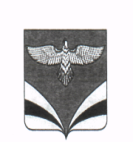 АДМИНИСТРАЦИЯСЕЛЬСКОГО ПОСЕЛЕНИЯ КУПИНО                         муниципального района Безенчукский                Самарской области      ПОСТАНОВЛЕНИЕот «___»________20____г. №____                 с. КупиноПРОЕКТПРИЛОЖЕНИЕ № 1
к Порядку проведения оценки регулирующего
воздействия проектов нормативных правовых
и экспертизы нормативных
правовых актов Администрации сельского поселения Купино муниципального района Безенчукский Самарской области, затрагивающих вопросы
осуществления предпринимательской
 и инвестиционной деятельности№ п/пУчастник обсужденияПредложение участника обсужденияДата поступления предложенияРезультат рассмотрения предложения разработчиком проекта нормативного правового акта3.1. Цели предлагаемого правового регулирования3.2. Сроки достижения целей предлагаемого правового регулирования3.3. Периодичность мониторинга достижения целей предлагаемого правового регулирования(Цель 1)(Цель 2)(Цель N)3.5. Цели предлагаемого правового регулирования3.6. Индикаторы достижения целей предлагаемого правового регулирования3.7. Единица измерения индикаторов3.8. Целевые значения индикаторов по годам(Цель 1)(Индикатор 1.1)(Индикатор 1.N)(Цель N)(Индикатор N.1)(Индикатор N.N)4.1. Группы потенциальных адресатов предлагаемого правового регулирования (краткое описание их качественных характеристик)4.2. Количество участников группы4.3. Источники данных(Группа 1)(Группа 2)(Группа N)5.1. Наименование функции (полномочия, обязанности или права)5.2. Виды расходов (возможных поступлений) бюджета сельского поселения5.3. Количественная оценка расходов и возможных поступлений, млн. руб.Функция (полномочие, обязанность или право) 1.1Единовременные расходы (от 1 до N) в ______ г.:Функция (полномочие, обязанность или право) 1.1Периодические расходы (от 1 до N) за период ___ гг.:Функция (полномочие, обязанность или право) 1.1Возможные доходы (от 1 до N) за период _____ гг.:Функция (полномочие, обязанность или право) 1.NЕдиновременные расходы (от 1 до N) в ______ г.:Функция (полномочие, обязанность или право) 1.NПериодические расходы (от 1 до N) за период ___ гг.:Функция (полномочие, обязанность или право) 1.NВозможные доходы (от 1 до N) за период _____ гг.:Итого единовременные расходы за период _____ гг.Итого единовременные расходы за период _____ гг.Итого периодические расходы за период _____ гг.Итого периодические расходы за период _____ гг.Итого возможные доходы за период _____ гг.Итого возможные доходы за период _____ гг.6.1. Группы потенциальных адресатов предлагаемого правового регулирования (в соответствии с пунктом 4.1 настоящего отчета)6.2. Новые обязанности и ограничения, изменения существующих обязанностей и ограничений, вводимые предлагаемым правовым регулированием (с указанием соответствующих положений проекта нормативного акта)6.3. Описание расходов и возможных доходов, связанных с введением предлагаемого правового регулирования6.4. Количественная оценка, млн. руб.Группа 1Группа 1Группа NГруппа N7.1. Виды рисков7.2. Оценка вероятности наступления неблагоприятных последствий7.3 Методы контроля рисков7.4. Степень контроля рисков (полный/частичный/отсутствует)Риск 1Риск NКритерии оценкиВариант 1Вариант 2Вариант 38.1. Содержание варианта решения проблемы8.2. Качественная характеристика и оценка динамики численности потенциальных адресатов предлагаемого правового регулирования в среднесрочном периоде (1 - 3 года)8.3. Оценка дополнительных расходов (доходов) потенциальных адресатов регулирования, связанных с введением предлагаемого правового регулирования8.4. Оценка расходов (доходов) бюджета сельского округа Кинель, связанных с введением предлагаемого правового регулирования8.5. Оценка возможности достижения заявленных целей регулирования (раздел 3 настоящего отчета) посредством применения рассматриваемых вариантов предлагаемого правового регулирования8.6. Оценка рисков неблагоприятных последствийНомер предложения (не обязательно в порядке очередности поступления предложений)Суть предложенияРезультат рассмотрения предложения, учтено/не учтено (если не учтено, указывается обоснование неучета предложения; если предложение учтено, может быть отражен комментарий органа, проводящего ОРВ)1NРуководитель разработчика проекта нормативного правового акта______________(подпись)Инициалы, фамилияРуководитель уполномоченного органа______________(подпись)Инициалы, фамилияN п/пНазвание, дата принятия и номер нормативного правового акта, подлежащего экспертизеНачало проведения экспертизы (месяц, в котором предполагается начало проведения экспертизы)Основание проведения экспертизы (инициатива органа, утверждающего ежегодный план, обращения организаций, граждан, органов публичной власти или других субъектов с указанием этих субъектов, поручения вышестоящих органов государственной власти и (или) федеральных органов государственной власти с указанием даты поручения и органа, поручившего проведение экспертизы, иные основания)Основание проведения экспертизы (инициатива органа, утверждающего ежегодный план, обращения организаций, граждан, органов публичной власти или других субъектов с указанием этих субъектов, поручения вышестоящих органов государственной власти и (или) федеральных органов государственной власти с указанием даты поручения и органа, поручившего проведение экспертизы, иные основания)Ответственное должностное лицо (указание на ответственное за проведение экспертизы соответствующего нормативного акта должностное лицо органа, утверждающего ежегодный план)Ответственное должностное лицо (указание на ответственное за проведение экспертизы соответствующего нормативного акта должностное лицо органа, утверждающего ежегодный план)Ответственное должностное лицо (указание на ответственное за проведение экспертизы соответствующего нормативного акта должностное лицо органа, утверждающего ежегодный план)Руководитель уполномоченного органаРуководитель уполномоченного органаРуководитель уполномоченного органаРуководитель уполномоченного органа______________(подпись)Инициалы, фамилия, имя, отчество